RLO Metadata Info Sheet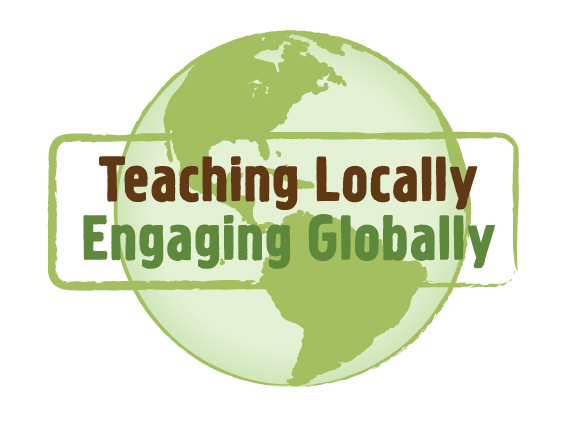 Title:Learning Objective:Keywords:Target Audience:NIFA Priority Area:Description:List of Lesson Materials:  (Pictures, PowerPoint, Video or audio clips, text files, etc.)Description of Assessment Method(s):Extra Resources: (If available)  Background Info:(What would someone other than you need to know to use this?)